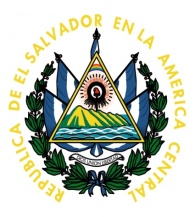 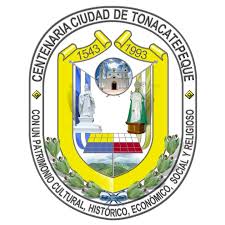 REF. 0049UAIP2018 UNIDAD DE ACCESO A LA INFORMACION PUBLICA, ALCALDIA MUNICIPAL DE TONACATEPEQUE, a las once horas y Veinte  minutos del día 25 de abril  del año 2018CONSIDERANDO:Que en fecha 18 de abril del dos mil dieciocho,  La Señora 	________________________   , solicitó información relativa a: COPIA DE LA CARTA DE VENTA DE UNA CHIVA EN DICIEMBRE DEL AÑO 2013 ,  A FAVOR  DE ________________ POR PARTE DE LA SEÑORA _________________.Que la información solicitada por la ciudadana ya mencionada, fue requerida a Archivo  con la respectiva autorización de Gerencia General para gestionar dicha información.Tienese por recibido memorándum de  fecha  19 del presente mes y año en el cual se informa que no se han encontrado registros de la carta solicitada.Tomando en cuenta lo Expresado en el anterior memorándum se RESUELVE: En tal sentido de acuerdo a lo establecido en el art. 50 lit. “i” LAIP se RESUELVE: con base en los art. 71 y 72 No entregar la Información por no haber sido encontrada.NOTIFIQUESE.  Licda. Gilda Eugenia Moncada Fuentes                         Oficial de Información                                                               